働く世帯の子育てを支援する新しいサービスが始まります！市内の保育所等を利用している保護者が、通勤等の理由により、保育施設等の保育時間内に送迎することが困難である場合、駅前でお子様をお預かりし、各保育施設等へ送迎します。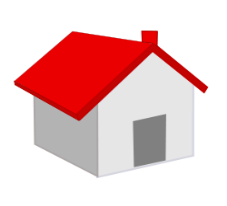 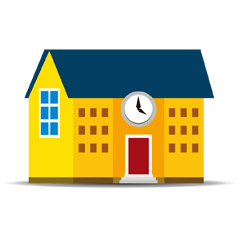 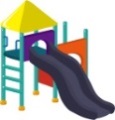 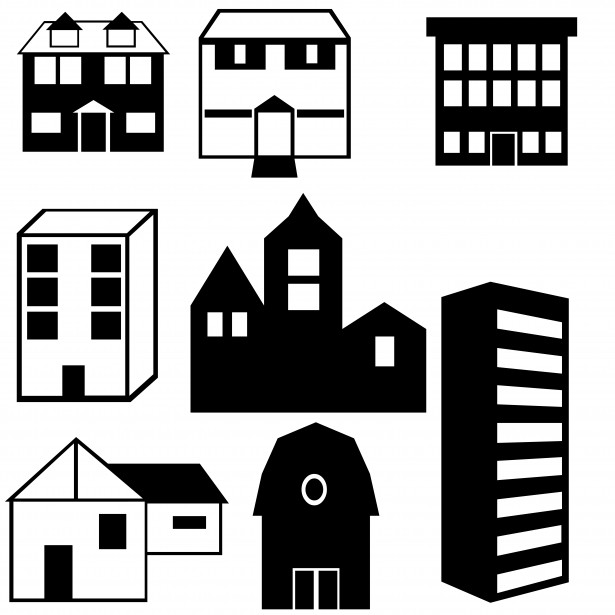 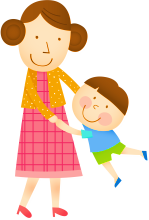 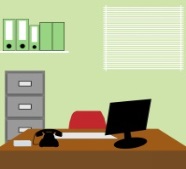 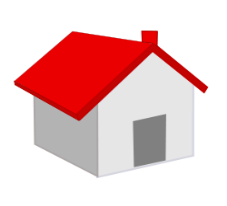 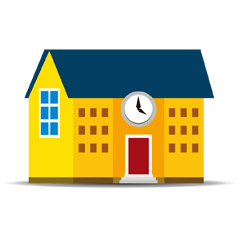 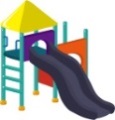 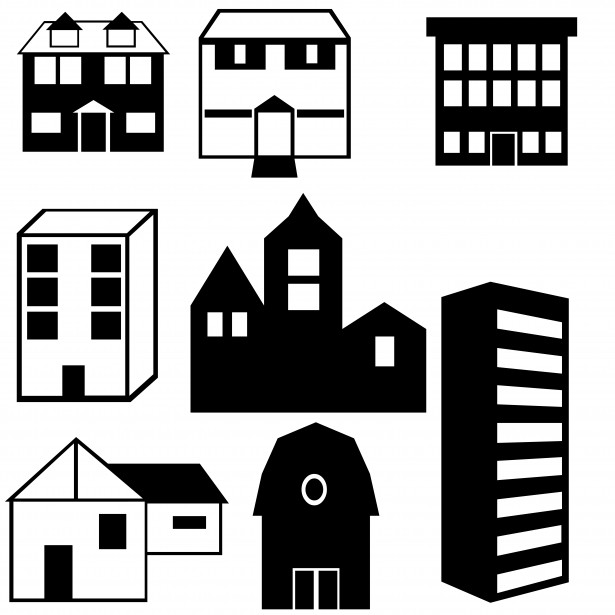 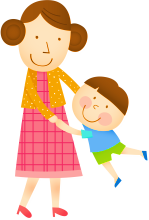 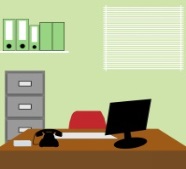 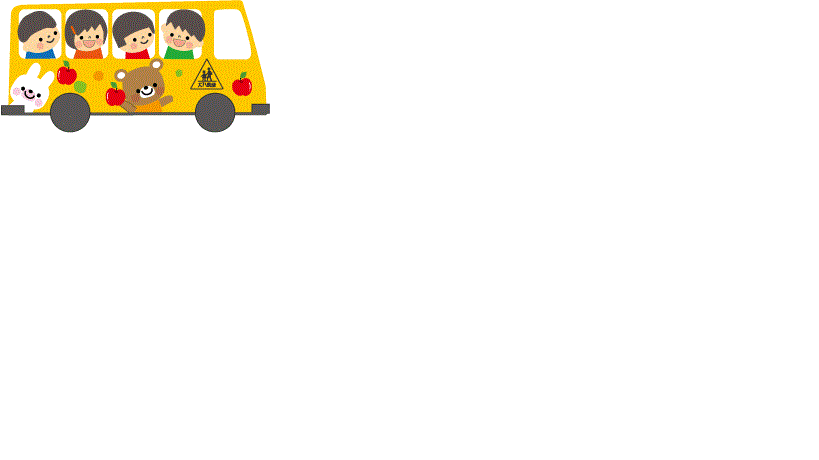 実施場所　　　ぷりえ保育ステーション（志木市本町６－２７－１６　３階）　　実施事業者　　　株式会社ぷりえ対象児童　　　原則、満３歳児以上、就学前まで　　　　　　　　　※一人でバスに座れて、荷物を運べる場合は、２歳以下でも可実施曜日　　　月曜日から土曜日（祝日、年末年始、保育園閉園日を除く）保育実施時間　　　（朝）　７時００分　～　　８時３０分　　　　　　　　　（夕）１７時００分　～　２０時００分バス送迎時間　　　８時３０分ステーション出発　　９時３０分までに各園へ　　　　　　　　　１６時００分各園にお迎え　　　１７時００分ステーション到着利用料金　　　月額４，０００円（送迎、朝夕の保育含む）※１９時から２０時までは別途延長保育料金がかかります。